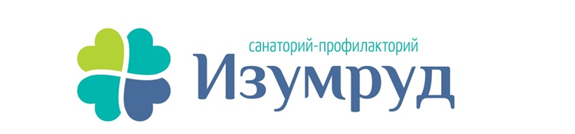 ОБЩЕСТВО С ОГРАНИЧЕННОЙ ОТВЕТСТВЕННОСТЬЮДИАГНОСТИЧЕСКИЙ САНАТОРНО-ОЗДОРОВИТЕЛЬНЫЙ ЛЕЧЕБНЫЙ КОМПЛЕКС ДВИЖЕНИЯ «ИЗУМРУД»617760, Пермский   край, г. Чайковский, ул. Кабалевского, д. 41,тел. (34241) 5-05-56, ИНН 5920027242, КПП 592001001, ОГРН 1075920000837ПРАВИЛА ВНУТРЕННЕГО РАСПОРЯДКАДЕТСКОГО ОЗДОРОВИТЕЛЬНОГО ЛАГЕРЯ «ИЗУМРУД»РЕКОМЕНДУЕМЫЙ НАБОР ВЕЩЕЙ НА ЛЕТНИЙ ПЕРИОД:ОДЕЖДА И ОБУВЬ: куртка или ветровка, легкий свитер; спортивный костюм и кроссовки; головной убор (обязательно, ребенку он должен нравиться); шорты, майки, носки, джинсы, рубашки, ремни, нижнее белье, удобная обувь: сланцы, босоножки; одежда для дискотек и праздников, туфли; одежда для выхода в лес, дождевик (или зонтик), пижама. Для маленьких детей необходимо обратить внимание на большее количество нижнего белья, носков (в том числе теплых), футболок и спальных костюмов.ПРЕДМЕТЫ ЛИЧНОЙ ГИГИЕНЫ: зубная паста, зубная щетка, мыло, шампунь, мочалка, полотенце банное, носовые платки, расческа, личное сменное белье.ДОПОЛНИТЕЛЬНО: кружка или многоразовая бутылка, индивидуальное средство от комаров.Личные вещи, сумки и чемоданы мы рекомендуем подписать. Чтобы в случае утери, мы могли помочь вам найти вещь. Собирая ребенка в детский лагерь, составьте список вещей, которые он берет с собой, и попросите его сохранить список до конца смены. Ребенку этот список очень пригодится, когда придет время собирать вещи при отъезде из лагеря.Уведомляем вас о том, что ООО ДСОЛКД «Изумруд» и его сотрудники не несут ответственности за утерю, пропажу и порчу ребенком своих личных вещей, багажа и других ценностей, а также компьютеров, электронных игр, фотоаппаратов, украшений и драгоценностей, если, несмотря на наши рекомендации, ребенок их все же привез в лагерь.Найденные забытые (оставленные) вещи, после окончания каждой соответствующей смены будут находиться в течение 3-х недель в детском оздоровительном лагере «Изумруд», после чего будут утилизированы. Для возврата своих забытых (оставленных) вещей необходимо обратиться в администрацию санатория.ПРИЕМ МЕДИЦИНСКИХ ПРЕПОРАТОВ:При наличии медицинских показаний к постоянному приему Ребенком лекарственных средств, родители (или их законные представители) должны передать указанные средства лечащему врачу лагеря «Изумруд» с приложением необходимых документов, регламентирующих их прием.ХРАНЕНИЕ РЕБЕНКОМ ЛЮБЫХ ЛЕКАРСТВЕННЫХ ПРЕПАРАТОВ СТРОГО ЗАПРЕЩАЕТСЯ!ВЫХОД ЗА ПРЕДЕЛЫ ТЕРРИТОРИИ С РОДИТЕЛЯМИ (ЗАКОННЫМИ ПРЕДСТАВИТЕЛЯМИ):Если родителю (или его законному представителю) необходимо вывести ребенка за территорию детского лагеря «Изумруд» (ПО УВАЖИТЕЛЬНОЙ ПРИЧИНЕ!), то он обязан написать заявление установленного образца в администрацию детского лагеря в присутствии вожатого (воспитателя отряда) или иного сотрудника санатория не позднее, чем за сутки. Родственники или иные лица должны предоставить доверенность от родителей. НЕЛЬЗЯ ЗАБИРАТЬ ДЕТЕЙ НА НОЧЬ! В случае, если ребенка забрали по уважительной причине, ребенок должен вернуться в лагерь не позднее 21:00 или к 8:00. Время прописывается в заявлении.ЗАПРЕЩЕНО ПРОВОЗИТЬ В ЛАГЕРЬ И ПЕРЕДАВАТЬ ДЕТЯМ:- Продукты питания;- Напитки, газированные напитки, алкоголь;- Сигареты (в том числе все виды электронных сигарет и отдельные запчасти к ним, а так же жидкости для электронных сигарет), зажигалки, спички;- Наркотические и психотропные вещества, сильнодействующие лекарства;- Оружие, колющие и режущие предметы, горючие и взрывчатые вещества;- Игрушки в виде оружия;- Предметы самообороны (электрошоковые, газовые приспособления, резиновые дубинки и проч.);- Электроприборы (чайники, удлинители, кипятильники, приборы (фены, утюжки) в ненадлежащем состоянии);- Спортивный инвентарь (скейтборд, велосипед, самокат, ролики);- Печатную, аудио/видео/компьютерную продукцию, содержащую пропаганду без культурного поведения, насилия и порнографии.Мы не рекомендуем брать с собой в лагерь:- Ювелирные изделия, дорогую косметику;- Аудио-видео технику, электронные игры;- Навороченные мобильные телефоны.ВНИМАНИЕ! Мы настоятельно рекомендуем не давать ребенку в лагерь мобильный телефон, вот некоторые причины:- администрация и сотрудники лагеря не несут ответственность за вещи, которые не сданы в камеру хранения, и тем более, за мобильный телефон, находящийся у ребенка;- возможность постоянного общения ребенка с родителями отрицательно сказывается на психологическом состоянии. Практика показала, что при регулярном общении с родителями в первые дни пребывания в лагере детям существенно труднее адаптироваться к условиям и жизни в новом коллективе. В случае утраты данных вещей администрация и воспитатели (вожатые) за них ответственности не несут. При необходимости наличные денежные средства, а также дорогостоящие вещи могут быть переданы по акту на ответственное хранение в администрацию лагеря.По всем вопросам пребывания ребенка в лагере вы можете созваниваться с воспитателем отряда. Вы можете звонить в лагерь по телефону 8 (34241) 5-04-56.ОБЩИЕ ПРАВИЛА ПРЕБЫВАНИЯ:Отправляя ребенка в лагерь, родители должны понимать и объяснять ребенку, что он должен быть готов к самообслуживанию. В лагере он самостоятельно заправляет за собой постель, умывается, стирает вещи, одевается, принимает пищу, прибирает свою комнату, следит за своим внешним видом;После приезда в лагерь дети распределяются по отрядам с учетом возрастных особенностей.После распределения по отрядам воспитатели и вожатые ознакомят детей с правилами пребывания детей в лагере, режимом дня, правилами противопожарной безопасности, проведут инструктаж по технике безопасности. Ребенок должен внимательно прослушать данную информацию и соблюдать все доведенные до него правила.Каждый ребенок должен соблюдать режим дня, установленный в лагере, общие санитарно-гигиенические нормы, личную гигиену (умываться, причесываться, принимать душ, одеваться по погоде и т.д.)Ребенок обязан находиться вместе с отрядом и учувствовать в жизни коллектива лагеря. Воспитатель (вожатый) обязан знать, где находиться каждый ребенок. А ребенок предупредить вожатого о месте своего нахождения. Ребенок может не учувствовать в каких-либо мероприятиях по объективным причинам (болезнь, запрет врача).Каждый ребенок обязан соблюдать правила поведения в общественных местах (сквернословие, моральное и физическое оскорбление личности, разжигание национальной розни не допускается).Каждый ребенок должен бережно относиться к окружающей природе (зеленым насаждениям на территории лагеря, соблюдать чистоту).Ребенок, прибывший в лагерь, находится под постоянным медицинским контролем опытного медицинского персонала. В лагере созданы все условия для оказания медицинской помощи и для лечения заболевших в течении всей смены. Ребенок, имеющий недомогание, должен немедленно сообщить об этом воспитателю, после чего он будет отведен на прием к врачу, осмотрен, и ему будет назначено лечение. Пункт приема больных детей работает в лагере круглосуточно. Администрация Лагеря имеет право отчислить ребенка из лагеря по следующим причинам:- грубое нарушение мер собственной безопасности, нарушение режима, самовольный уход с территории лагеря или из корпуса после отбоя  или неоднократное нарушение правил пожарной безопасности, электробезопасности;- воровство, вымогательства, угрозы, нанесение морального или физического ущерба со стороны ребенка по отношению к другим детям;- нанесение значительного умышленного материального ущерба лагерю;- употребление спиртных напитков, наркотических средств, курение;- обнаружение у ребенка медицинских противопоказаний или хронических заболеваний, не указанных в анкете или медицинских справках, которые могут негативно отразиться на его здоровье во время пребывания в лагере. Сотрудник лагеря, в присутствии ребенка извещает родителя (законного представителя) о системных нарушениях ребенком вышеуказанных правил и предупреждает об отчислении из лагеря. При отчислении ребенка из лагеря по инициативе Администрации лагеря компенсация неиспользованных дней путевки не производиться. За причиненный ущерб имуществу лагерю ответственность несут родители ребенка в установленном законом порядке. Пермский край, город ЧайковскийУтверждено Директором ООО ДСОЛКД «Изумруд»Шерстобитов В.В.от 01.03.2023 г.